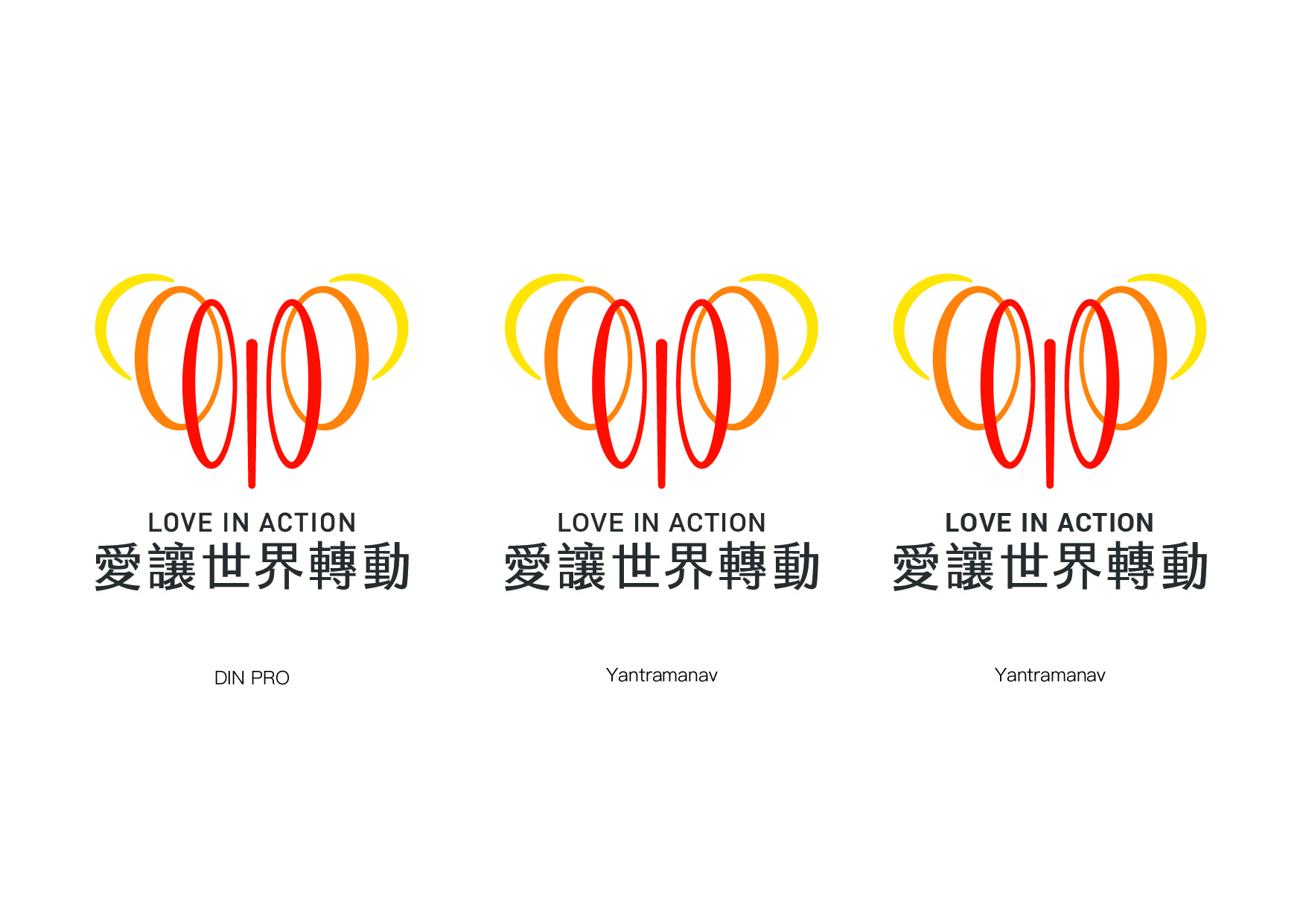 【溫馨提醒】計畫上傳：請於2022/10/15(六) 23:59前，點選官網報名連結，完成線上報名及計畫上傳。格式限制：文字請使用12級字、微軟正黑體，且計劃書總頁數最多以10頁為限。              檔案請以Word/PDF格式各一式上傳。看見世界See The World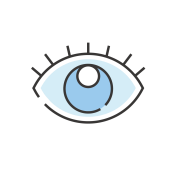     全球每天都有問題不斷發生，可能在遙遠的國度，也可能就在你我身旁，身為世界公民的我們，每個人都有權利、責任與機會，讓世界變得更好。現在就主動出擊吧！透過多元管道搜尋資訊，看看世界上有哪些問題？我們發現世界上正在發生的問題有…這個問題與我們的關聯是…／對我們的生活產生的影響有…導致這個問題發生的原因有…針對這個問題，我們覺得最亟需幫助或解決的部分是…創意發想 Think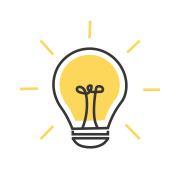     做出改變前，可能需要有點衝動，但經過縝密的規劃與設計，才能更有效地幫助問題。現在就運用創意吧！針對團隊想要解決的問題，開始擬訂計畫、整合資源、設定目標，和夥伴一起規劃屬於你們的最佳行動方案。我們覺得可以做的事情有…團結力量大！我們希望可以共同合作的夥伴有…我們預計執行改變行動的時程規劃是…                                                                      ( 表格可自行增減行數 )若要完成行動，我們會需要用到的資源和經費…我們預期這些行動可以發揮的影響力／效益有…                                    團隊的基本資料                                    團隊的基本資料單位名稱團隊名稱計畫名稱SDGs主題類別組隊方式☐ 學校組隊：由教師帶領學生發起行動計畫☐ 學生組隊：由學生自組團隊發起行動計畫☐ 社區組隊：由社團/協會/民間組織發起行動計畫☐ 其他：參賽學生每組以3~20人為限，請填參賽學生人數及姓名指導老師每組以1~6人為限，請填指導老師人數及姓名執行日期執行項目執行內容12345人力經費知識與技能其他需要的資源現有的資源欠缺的資源取得資源的方法